                                                                      Hayes-Stolz Industrial Manufacturing Co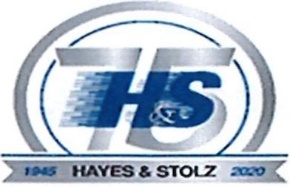 Employment ApplicationApplicant For Employment/ Solicitud de Empleo.Full Name:    _______________________________________________________________________________________             _________________________
                          Last/Apellido(s)	                               First/Nombre(s)	                                                         Ml.                                         Date/ FechaAddress/Direccion:    _______________________________________________________________________________________________________________
                                               Street Address/Direccion                                                                                                                Apartment/Unit# - Numero de apartamento                                      _______________________________________________________________________________________________________________
                                                City/Ciudad                                                                                                                    State/Estado                                  Zip Code/Codigo PostalPhone/Numero de Telefono:   ____________________________________   Email:    ___________________________________________________________Date Available/Fecha Disoinible:   _____________   Social Security No./Numero de Seguro Social:  ____________   Desired Salary/Salario deseado: $________Position Applied for/Posicion que solicita:   _____________________________________________________________________________________________Are you a citizen of the United States?                       YES      NO                                                         If not, are you authorized to work in the U.S.?                 YES     NO
Eres ciudadano de las Estados Unidos?                                                                                                  Si no, esta autorizado para trabajar EE.US?Have you ever worked for this company?                  YES      NO                                                       If yes, when? / Si respondio si, de fecha?  ___________________
Alguna vez has trabajado para esta compania? Have you ever been convicted of a felony?                YES      NO
Alguna vez has sido codenado par un delito grave?                                                      
If yes, explain / En caso affirmavivo exolicar:    __________________________________________________________________________________________
________________________________________________________________________________________________________________________________Education/EducacionHigh School/ Escuela Primaria:   ______________________________       Address/Direccion:  _____________________________________________________
From/De:   __________   To/Para:   ___________                        Did you graduate/        YES      NO           
                                                                                                                     Te graduaste?                                   Diploma/Grados: __________________________________College/ Colageno:   _______________________________________       Address/Direccion:  _____________________________________________________
From/De:   __________   To/Para:   ___________                        Did you graduate/        YES      NO           
                                                                                                                     Te graduaste?                                   Diploma/Grados: __________________________________Other/Otro:   ___________________________________       Address/Direccion:  _____________________________________________________Disclaimer and Signature/Descargo de responsabilidad y firma:          
I certify that my answers are true and complete to the best of my knowledge.
Certfico que mis respuetas son verdaderas y completas a mi leal saber y entender.If this application leads to employment, I understand that false or misleading information in my application or interview may result in my release.
Si esta solicitud conduce a un empleo, entiendo que la informacion falsa o enganosa en mi solicitud o entrevista puede resultar en mi despido.Signature/Firma:   ___________________________________________________      Date/Fecha:  _______________ACKNOWLEDGMENT AND AUTHORIZATION FOR BACKGROUND CHECKI acknowledge receipt of the separate document entitled DISCLOSURE REGARDING BACKGROUND INVESTIGATION and A SUMMARY OF YOUR RIGHTS UNDER THE FAIR CREDIT REPORTING ACT and certify that I have read and understand both of those documents. I hereby authorize the obtaining of "consumer reports" and/or "investigative consumer reports" by Employer at any time after receipt of this authorization and throughout my employment, if applicable. To this end, I hereby authorize, without reservation, any law enforcement agency, state driving agencies, administrator, state or federal agency, institution, school or university (public or private), information service bureau, employer, or insurance company to furnish any and all background information requested by TeamScreen Solutions LLC, 12022 Blue Valley Parkway, PMB 619, Overland Park; KS 66213; Tel. No.: 866.367.8555; www.teamscreen.net and/or Employer. I agree that a facsimile ("fax"), electronic or photographic copy of this Authorization shall be as valid as the original.Signature:   _________________________________________________    Date:  _________________________
Printed Name:  ______________________________________________Please check this box if you would like to receive any correspondence related to an investigative consumer report and/or consumer credit report and FCRA notices via email.
If yes, (box must be checked) please provide your email address here:  _____________________________________BACKGROUND INFORMATIONLast Name:  ________________________    First:  _____________________   Middle:  ________________________Other Names/Alias/Maiden Name:  _________________________________________________________________Social Security* #:  ______________________________    Date of Birth*:  __________________________________Driver’s License* #:  _____________________________   State of Driver’s License*:  __________________________Email Address:  _____________________________________    Phone Number:  _____________________________
Present Address, Apt. #:  __________________________________________________________________________
                 City/State/Zip:  __________________________________________________________________________Past Address, Apt. #:  _____________________________________________________________________________
           City/State/Zip:  _____________________________________________________________________________Past Address, Apt. #:  _____________________________________________________________________________
           City/State/Zip:  _____________________________________________________________________________Past Address, Apt. #:  _____________________________________________________________________________
           City/State/Zip:  _____________________________________________________________________________
*This information will be used for background screening purposes only and will not be used as hiring criteria.ADDITIONAL INFORMATION REGARDING BACKGROUND INVESTIGATIONYou have the right, upon written request made within a reasonable time, to request whether a consumer report has been run about you and to request a copy of your report. These searches will be conducted by TeamScreen Solutions LLC, 12022 Blue Valley Parkway, PMB 619, Overland Park, KS 66213; Tel. No. 866.367.8555; www.teamscreen.net.Please check this box if you would like to receive a copy of your consumer report or investigative consumer report and/or consumer credit report.Signature:   _________________________________________________    Date:  _________________________
Printed Name:  ______________________________________________DISCLOSURE REGARDING BACKGROUND INVESTIGATIONEMPLOYER (Hayes & Stolz) may obtain information about you from a third party consumer reporting agency for employment purposes (including independent contractor or volunteer assignments, as applicable). Thus, you may be the subject of a “consumer report” which may include information about your character, general reputation, personal characteristics, and/or mode of living. These reports may contain information regarding your credit history, criminal history, social security verification, motor vehicle reports (“driving records”), verification of your education or employment history, or other back ground checks.Signature:   _________________________________________________    Date:  _________________________
Printed Name:  ______________________________________________